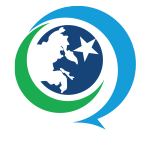 Проект Объединенная резолюцияIII мусульманского форума«Ислам на Дальнем Востоке:уникальное и всеобщее»15-16 мая 2016 года           В период 15-16 мая в городе Хабаровске прошел III мусульманский форум «Ислам на Дальнего Востоке: уникальное и всеобщее», организованный Духовным управлением мусульман Дальнего Востока в составе Центрального духовного управления мусульман России при поддержки Правительства Хабаровского края.            На III мусульманском форуме были всесторонне рассмотрены вопросы, связанные с популяризацией и систематизацией работы Духовного управления мусульман Дальнего Востока в составе Центрального духовного управления мусульман России"; содействием последовательной и гармоничной социализации мусульманской молодежи; усилением межконфессионального сотрудничества, противодействием радикализму, национализму.          Основной акцент в дискуссиях и обсуждениях на полях III мусульманского форума «Ислам на Дальнем Востоке: уникальное и всеобщее» был сделан на выработке предложений и рекомендаций по гармонизации отношений в Исламском сообществе на Дальнем Востоке; активному и последовательному взаимодействию и сотрудничеству с государственными региональными и местными органами власти и управления, общественными организациями и объединениями, а так же с образовательными и научными учреждениями.           Данный форум внес определенный вклад в активизацию гражданской сознательности мусульманской составляющей российского общества. Стратегической задачей форума, как открытой площадки, было развить открытый и прямой диалог представителей мусульманских национально-культурных объединений под эгидой Духовного управления мусульман Дальнего Востока с российской общественностью Дальневосточных регионов в части реализации устойчивых и прозрачных партнерских отношений. 	В связи с поставленными вопросами структурно III мусульманский форум был смоделирован пленарным заседанием и рядом тематических и профильных круглых столов на темы:  Межнационального и межконфессионального согласия; роли духовно-нравственных ценностей в поликультурном обществе; взаимодействие и укрепление позитивного сотрудничества мусульманских организаций, культурных центров и обществ; профилактики религиозного экстремизма; социальном служении и роли мусульманской женщины в воспитании подрастающего поколения.           Ключевым событием в рамках  III мусульманского форума стало участие потомка Пророка Мухаммада (мир ему и благословение Всевышнего) в 41-ом поколении, советника ректора Болгарской исламской Академии, профессора, доктора Амманского международного университета исламских наук, шейха Абдурраззака Абдуррахмана Ассаади.           III мусульманский форум отметил последовательность и системность в подходах Духовного управления мусульман Дальнего Востока в ходе реализации собственной программы развития в период с 2016 по 2026 годы.             Так же было отмечено, что проведение ежегодного мусульманского форума в городе Хабаровске подкрепляет статус города, как духовного центра мусульман Дальнего Востока, существующего и развивающегося на подходах и ценностях традиционного ислама.        По итогам  III мусульманского форума были приняты следующие решения:Оценить результативную  деятельность Духовного управления мусульман Дальнего Востока  в составе ЦДУМ России в течение 2016 года в вопросе развития традиционного Ислама на территории регионов ДФО;Принять к сведению основные планы и направления развития  Духовного управления мусульман Дальнего Востока на 2017 год в соответствии с одноименной программой. В связи с этим акцентировать свое внимание в текущей деятельности на гармонизации отношений в Исламском сообществе на Дальнем Востоке; активному и последовательному взаимодействию и сотрудничеству с государственными региональными и местными органами власти и управления, общественными организациями и объединениями, с образовательными и научными учреждениями; содействии последовательной и гармоничной социализации мусульманской молодежи; в усилении межконфессионального сотрудничества, противодействия радикализму и национализму;Совместно с государственными, федеральными, региональными и муниципальными органами власти и управления в регионах ДФО продолжить в течение 2017 года взаимодействовать и сотрудничать с Духовным управлением мусульман Дальнего Востока в вопросе  усиления межконфессионального сотрудничества; противодействия радикализму, национализму, экстремизму,   терроризму и  гармонизации поликультурных отношений в обществе;Духовному управлению мусульман Дальнего Востока активно формировать и развивать интеграционное сотрудничество с религиозными мусульманскими организациями стран с традиционным исламским укладом путем внедрения системы прямой и последовательной координации деятельности посредством организации и проведения совместных открытых, образовательных и научных мероприятий; проведения совместных общественных акций в поддержку сотрудничества и единения на платформе традиционных духовных ценностей, а так же участия в формировании и реализации совместных интеграционных программ и проектов молодежного, образовательного, религиозного, просветительского и гуманитарного взаимодействия;ДУМ ДВ в составе ЦДУМ России, находясь в состоянии регулярных консультаций и постоянного взаимодействия, развивать сотрудничество с религиозными мусульманскими организациями Евразии в сфере мусульманского образования, подготовки и переподготовки имамов, молодежных обменов и противодействия религиозному экстремизму и международному терроризму;Духовному управлению мусульман Дальнего Востока продолжить вести работу по созданию условий и возможностей по подготовки новых  и переподготовки действующих  имамов по нормам и канонам традиционного Ислама для служения в регионах ДФО;  Одобрить взаимодействие ДУМ ДВ в сотрудничестве с координационным советом по образованию ЦДУМ России, РИУ ЦДУМ России и его ВУЗ партнером БГПУ им. М.Акмуллы, в сфере развития исламского образования на территории Дальнего Востока в том числе в рамках реализации плана подготовки специалистов с углубленным изучением истории и культуры ислама;Призвать СМИ регионов ДФО к прямому взаимодействию с Духовным управлением мусульман Дальнего Востока в деле объективного и правдивого освещения жизни мусульман на Дальнем Востоке;Рекомендовать продолжить ДУМ ДВ посвятить IV Форум вопросам развития этноконфессиональных отношений для сохранения самобытности дальневосточного региона во взаимодействии с Ассамблеи народов и тесном сотрудничестве с ведущими религиозными конфессиями Дальнего Востока.